Please complete this form and send to: tomlintonsmith@crossriverpartnership.orgType of StreetResidential      High StreetOff-Carriageway AreaOtherWhy was this site chosen?Planned Permanent Intervention SiteResident RequestPoor Air QualitySocial FactorsOtherTime of planned events (from-to)Type of eventPlay Street (Part of a Regular Series)Street Party/Play Street TasterTactical Urbanism/Street ActivationOtherWho led this event?Borough-ledResident-ledOtherContinuedOther planned monitoring (e.g. visitor engagement activities, surveys, post-it walls)Estimated attendance countHow was attendance count measured?Organiser Feedback (what went well, lessons learnt etc.)Please could you share any images from the event and attach them in the email with this completed form.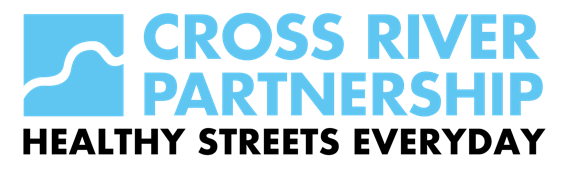 NameNameEmail AddressLocation (Street name, first part of postcode, section of road (i.e. between junctions w/)